Антинаркотическая профилактическая акция  «Шаг в бездну »25 апреля 2017 года года  в Удельно-Дуванейской сельской библиотеке была проведена      антинаркотическая профилактическая акция «Шаг в бездну», приуроченную к Всероссийской антинаркотической акции «Дети России - 2017»  Целью мероприятия  - формирование установки на ведение здорового образа жизни; воспитание ценностного отношения к здоровью, человеческой жизни, свободе выбора ,развитие независимости и личной ответственности.	В начале мероприятия библиотекарь Пермякова Е.В. совместно с культорганизатором Мардановой В.А.  рассказали присутствующим о вреде наркотических средств.	Обсудив причины, которые приводят к употреблению наркотиков, дети пришли к выводу, что это происходит: из-за неумения справиться с неприятностями и скукой; из-за боязни сказать "нет" тем, кто обещает "райское наслаждение"; потому что это модно - убивать себя понемногу; так как порой трудно отличить храбрость от трусости (для некоторых это признак смелости). В  ходе мероприятия совместно с детьми оформили плакат «Мы выбираем жизнь без наркотиков!». Каждому присутствующему было предложено написать на стикере свое имя и приклеить его на плакат. Дети активно приняли в этом участие и тем самым выразили свое отношение к проблеме наркомании. В заключении мероприятия детям и подросткам были вручены информационные буклеты «Скажи наркотикам – НЕТ!»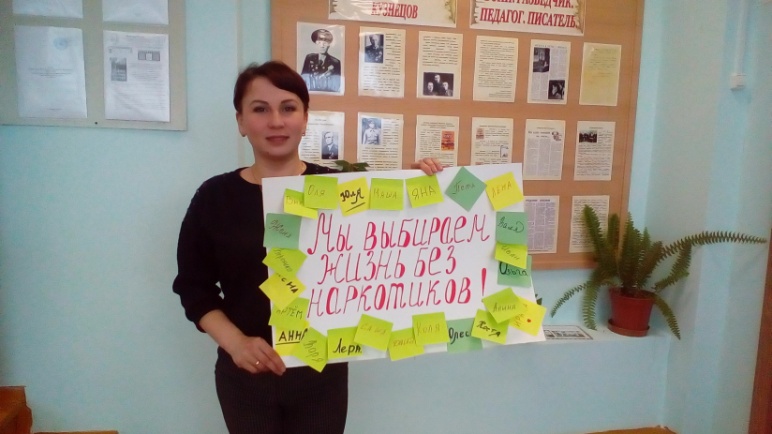 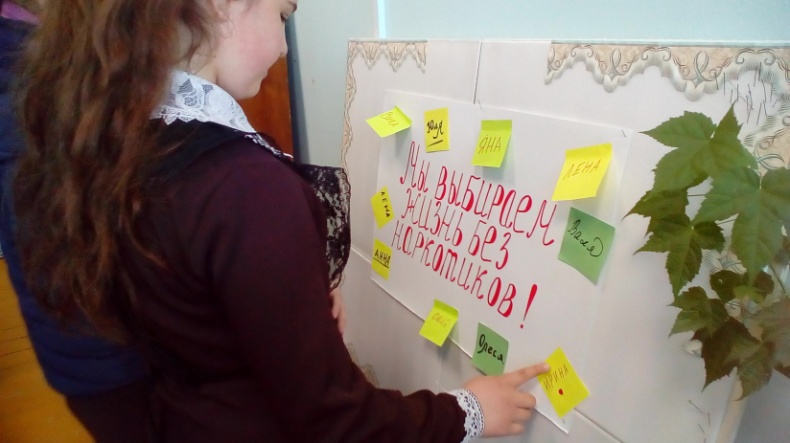 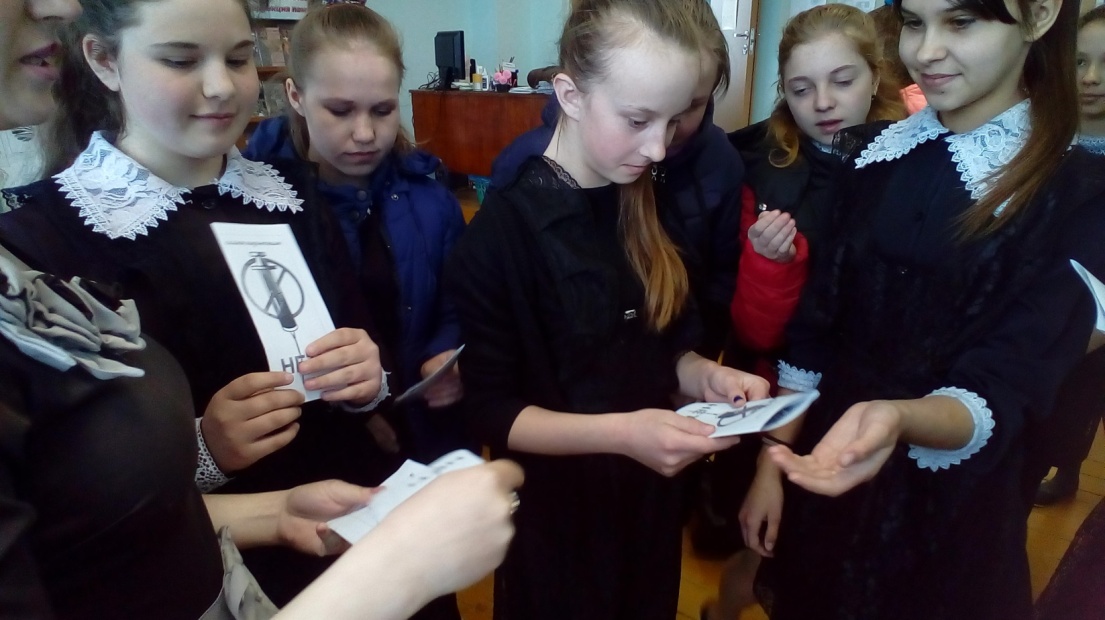 